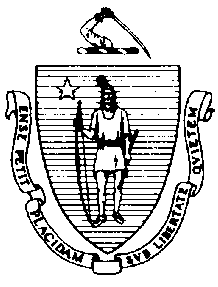 The Executive Office of Health and Human ServicesDepartment of Public HealthBureau of Environmental HealthCommunity Sanitation Program180 Beaman Street, West Boylston, MA 01583Phone: 508-792-7880 Fax: 508-792-7706TTY: 508-835-9796March 22, 2018Michael Rodrigues, SuperintendentMCI Concord965 Elm StreetP.O. Box 9106Concord, MA 01742Re: Facility Inspection – Northeastern Correctional Center, ConcordDear Superintendent Rodrigues:In accordance with M.G.L. c. 111, §§ 5, 20, and 21, as well as Massachusetts Department of Public Health (Department) Regulations 105 CMR 451.000: Minimum Health and Sanitation Standards and Inspection Procedures for Correctional Facilities; 105 CMR 480.000: Storage and Disposal of Infectious or Physically Dangerous Medical or Biological Waste (State Sanitary Code, Chapter VIII); 105 CMR 590.000: Minimum Sanitation Standards for Food Establishments (State Sanitary Code Chapter X); the 1999 Food Code; 105 CMR 520.000 Labeling; and 105 CMR 205.000 Minimum Standards Governing Medical Records and the Conduct of Physical Examinations in Correctional Facilities; I conducted an inspection of the Northeastern Correctional Center on March 5, 2018 accompanied by Greg Cebula, Environmental Health and Safety Officer. Violations noted during the inspection are listed below including 180 repeat violations:HEALTH AND SAFETY VIOLATIONS(* indicates conditions documented on previous inspection reports)GRALTON HALLLobby	No Violations NotedControl105 CMR 451.353	Interior Maintenance: Ceiling damaged Library 	No Violations NotedDay Room 105 CMR 451.200	Food Storage, Preparation and Service: Food preparation not in compliance with          105 CMR 590.000, interior of microwave oven dirty 105 CMR 451.200	Food Storage, Preparation and Service: Food storage not in compliance with 	        105 CMR 590.000, ice machine brokenShift Commander’s Office	No Violations NotedRecords	No Violations NotedWork Release Office	No Violations NotedWEST UPFemale Staff Bathroom  105 CMR 451.123*	Maintenance: Cabinet missing face plateInmate Bathroom 105 CMR 451.123*	Maintenance: Floor finish damaged in shower # L1, L2, R1, and R2105 CMR 451.123*	Maintenance: Wall damaged near heater105 CMR 451.130*	Plumbing: Plumbing not maintained in good repair, shower face plate loose in 	   shower # L1 and L2105 CMR 451.130	Plumbing: Plumbing not maintained in good repair, 1 sink out-of-order105 CMR 451.126	Hot Water: Hot water temperature recorded at 1630F at handwash sink Cells105 CMR 451.350*	Structural Maintenance: Window cracked in cell # 141105 CMR 451.103	Mattresses: Mattress damaged in cell # 145Hallway	No Violations NotedCPO Office	No Violations NotedWEST DOWNMale Staff Bathroom105 CMR 451.123	Maintenance: Ceiling vent dusty Inmate Bathroom105 CMR 451.123*	Maintenance: Floor finish damaged in shower # L1, L2, R1, and R2105 CMR 451.123*	Maintenance: Paint peeling on ceiling access panel in shower # L2, R1, and R2 105 CMR 451.123*	Maintenance: Wall damaged near heater105 CMR 451.123*	Maintenance: Ceiling vent dusty105 CMR 451.123	Maintenance: Ceiling paint peeling 105 CMR 451.130	Hot Water: Shower water temperature recorded at 1350F at shower # 1 Cells105 CMR 451.353	Interior Maintenance: Floor damaged in cell # 119105 CMR 451.350*	Structural Maintenance: Window cracked in cell # 124105 CMR 451.353	Interior Maintenance: Smoke detector damaged in cell # 125Union Office				No Violations NotedBooking Office105 CMR 451.350*	Structural Maintenance: Window damagedHallway105 CMR 451.353*	Interior Maintenance: Wall vent dusty above bubblerEAST UPMail Room	Unable to Inspect - LockedHallway105 CMR 451.350*	Structural Maintenance: Window damagedJanitor’s Closet105 CMR 451.353	Interior Maintenance: Ceiling vent dusty Inmate Bathroom105 CMR 451.123*	Maintenance: Wall damaged in shower # R2105 CMR 451.123*	Maintenance: Wall damaged near new heater105 CMR 451.123*	Maintenance: Floor finish damaged in shower # R2105 CMR 451.123	Maintenance: Floor finish damaged in shower # L1, L2, and R1105 CMR 451.130*	Plumbing: Plumbing not maintained in good repair, drain cover loose in shower # L1Cells105 CMR 451.141*	Screens: Screen damaged in cell # 127 and 128105 CMR 451.141*	Screens: Screen damaged in cell # 134, 135, and 136105 CMR 451.353*	Interior Maintenance: Floor damaged in cell # 127 and 139105 CMR 451.350*	Structural Maintenance: Window damaged in cell # 128105 CMR 451.350*	Structural Maintenance: Hole in window sill in cell # 136 and 138105 CMR 451.353	Interior Maintenance: Floor damaged in cell # 124105 CMR 451.141	Screens: Screen damaged in cell # 133Fire Escape  105 CMR 451.360*	Protective Measures: Effective measures against the presence of birds on the premises not taken, bird feces covered the groundEAST DOWNHallway105 CMR 451.353*	Interior Maintenance: Floor damaged near bathroom 105 CMR 451.353*	Interior Maintenance: Ceiling paint peeling outside of bathroom 105 CMR 451.353*	Interior Maintenance: Floor damaged near emergency exitJanitor’s Closet105 CMR 451.353*		Interior Maintenance: Floor surface damaged105 CMR 451.130*	Plumbing: Plumbing not maintained in good repair, floor drain not secured105 CMR 451.353	Interior Maintenance: Wet mop stored in bucket105 CMR 451.353	Interior Maintenance: Standing water left in mop bucket  Inmate Bathroom105 CMR 451.123*	Maintenance: Wall tiles damaged outside of shower # L1 and R1105 CMR 451.123*	Maintenance: Floor finish damaged in shower # L1, L2, R1, and R2105 CMR 451.123*	Maintenance: Paint peeling on ceiling access panel105 CMR 451.123*	Maintenance: Ceiling vent dusty near showers105 CMR 451.130*	Plumbing: Plumbing not maintained in good repair, floor drain not secured in         shower # R2105 CMR 451.123*	Maintenance: Ceiling paint peeling near toilets105 CMR 451.123*	Maintenance: Floor epoxy damaged throughout the bathroom105 CMR 451.123*	Maintenance: Walls worn in shower # L1, R1, and R2105 CMR 451.123	Maintenance: Walls worn in shower # L2105 CMR 451.123*	Maintenance: Light shield broken in shower area105 CMR 451.123	Maintenance: Soap scum on shower curtains in shower # L1, L2, R1, and R2105 CMR 451.123	Maintenance: Ceiling vent dusty105 CMR 451.123	Maintenance: Ceiling paint peeling near showers Cells105 CMR 451.350*	Structural Maintenance: Window broken in cell # 101 and 109105 CMR 451.350*	Structural Maintenance: Hole in window sill in cell # 101105 CMR 451.353*	Interior Maintenance: Floor damaged in cell # 102 and 113105 CMR 451.353*	Interior Maintenance: Floor damaged in cell # 111 105 CMR 451.353*	Interior Maintenance: Ceiling paint peeling in cell # 107BASEMENTBoiler Room   105 CMR 451.130	Plumbing: Plumbing not maintained in good repair, pipe leaking105 CMR 451.353	Interior Maintenance: Standing water observedEquipment Storage 	No Violations NotedLaundry 105 CMR 451.353*	Interior Maintenance: Debris behind dryers105 CMR 451.353*	Interior Maintenance: Wall vent dusty Culinary Art Program Storage105 CMR 451.353*	Interior Maintenance: Ceiling light cover damaged105 CMR 451.353*	Interior Maintenance: Floor damagedElectrical Room105 CMR 451.350*	Structural Maintenance: Ceiling damaged105 CMR 451.350*	Structural Maintenance: Ceiling leaking CULINARY ARTS PROGRAMDining Room (side closet)	No Violations NotedDining Room	No Violations NotedKitchenFC 6-501.111(B)	Maintenance and Operations; Pest Control: Flies observed in prep areaFC 5-205.15(B)	Plumbing System, Operations and Maintenance: Plumbing system not maintained in 	good repair, 2-compartment sink leakingFC 6-501.114(A)	Maintenance and Operations; Maintaining Premises: Nonfunctional equipment not 	repaired or removed from premises, dishwasher broken  FC 3-302.12	Preventing Food and Ingredient Contamination: Unlabeled food containers105 CMR 451.353	Interior Maintenance: Exposed electrical panelCulinary ShedFC 6-201.11*	Design, Construction and Installation: Floor not easily cleanable, floor damaged  FC 4-501.11(B)*	Maintenance and Operation, Equipment: Equipment components not maintained in a 	state of good repair, gaskets damaged on cooler # 3 FARM DORM1st FLOORLobby	No Violations NotedCPO Office – East Down Side105 CMR 451.353*	Interior Maintenance: Ceiling tiles damaged  105 CMR 451.353*	Interior Maintenance: Missing electrical outlet cover CPO Office – West Down Side	No Violations NotedControl105 CMR 451.200*	Food Storage, Preparation and Service: Food storage not in compliance with                105 CMR 590.000, gaskets damaged on refrigeratorStaff Bathroom # 2	No Violations NotedDeputy Superintendent’s Area	No Violations NotedStaff Bathroom # 1	No Violations NotedEAST DOWN (26-49)Hallway	No Violations NotedUrine Lab	No Violations NotedShower Room	Unable to Inspect – Under Construction Cells105 CMR 451.320*	Cell Size: Inadequate floor space in all cells105 CMR 451.350*	Structural Maintenance: Wall leaking in cell # 47 and 49105 CMR 451.353*	Interior Maintenance: Wall paint peeling in cell # 47105 CMR 451.353*	Interior Maintenance: Ceiling bubbling in cell # 47105 CMR 451.353*	Interior Maintenance: Ceiling paint peeling in cell # 49105 CMR 451.353	Interior Maintenance: Ceiling paint peeling in cell # 44 and 48105 CMR 451.353*	Interior Maintenance: Light cracked in cell # 45105 CMR 451.140	Adequate Ventilation: Inadequate ventilation, wall vent blocked in cell # 29, 31, and 45105 CMR 451.353*	Interior Maintenance: Ceiling paint peeling in cell # 44105 CMR 451.353*	Interior Maintenance: Light shield damaged in cell # 27 and 29105 CMR 451.353	Interior Maintenance: Wall damaged in cell # 36105 CMR 451.130	Plumbing: Plumbing not maintained in good repair, sink leaking in cell # 32WEST DOWN (02-24)Barber Shop	No Violations NotedSlop Sink Room   105 CMR 451.353*	Interior Maintenance: Floor paint peelingHallway105 CMR 451.350	Structural Maintenance: Door not rodent and weathertightShower Room105 CMR 451.130*	Hot Water: Shower water temperature recorded at 850F in shower # 2105 CMR 451.123*	Maintenance: Wall vent dusty 105 CMR 451.130*	Plumbing: Plumbing not maintained in good repair, floor drain loose in shower # 3105 CMR 451.123*	Maintenance: Soap scum on walls in shower # 1-3105 CMR 451.123	Maintenance: Soap scum on shower curtain in shower # 1-3Cells	Cell # 23 – Out-of-Service105 CMR 451.320*	Cell Size: Inadequate floor space in all cells105 CMR 451.353*	Interior Maintenance: Wall paint damaged in cell # 21105 CMR 451.353*	Interior Maintenance: Ceiling paint peeling in cell # 21105 CMR 451.353*	Interior Maintenance: Wall rusted around toilet in cell # 9105 CMR 451.353*	Interior Maintenance: Wall damaged near vent in cell # 19105 CMR 451.353	Interior Maintenance: Light cover damaged in cell # 20105 CMR 451.353	Interior Maintenance: Light cover damaged in cell # 4 and 8105 CMR 451.353	Interior Maintenance: Wall rusted around toilet in cell # 9, 12, and 15105 CMR 451.140	Adequate Ventilation: Inadequate ventilation, wall vent blocked in cell # 42nd FLOORClassroom	No Violations NotedTraining Office	No Violations NotedStaff Bathroom105 CMR 451.123*	Maintenance: Fan dusty 105 CMR 451.126	Hot Water: Hot water temperature recorded at 860FBiohazard Storage	No Violations NotedJanitor’s Closet # 2	No Violations NotedCPO Office # 1 	Unable to Inspect - LockedCPO Office # 2	No Violations NotedACA/EHSO Office 	No Violations NotedDOT Office	No Violations NotedHSU105 CMR 451.353	Interior Maintenance: Medical table damaged EAST UP (76-99)Hallway	No Violations NotedShower Room105 CMR 451.123*	Maintenance: Soap scum on walls in shower # 1-3105 CMR 451.123*	Maintenance: Wall fan dusty 105 CMR 451.123*	Maintenance: Walls dirty in shower # 1-3105 CMR 451.123*	Maintenance: Floors dirty in shower # 1-3105 CMR 451.130	Plumbing: Plumbing not maintained in good repair, drain cover not secured in shower # 2 and 3Cells	Cell # 88 – Out-of-Service105 CMR 451.320*	Cell Size: Inadequate floor space in all cells105 CMR 451.350*	Structural Maintenance: Hole in floor under toilet in cell # 92105 CMR 451.331*	Radiators and Heating Pipes: Pipes not properly insulated in cell # 93 105 CMR 451.353	Interior Maintenance: Wall damaged in cell # 87 and 92Trash Closet	No Violations NotedWEST UP (51-74)Hallway	No Violations NotedShower Room	105 CMR 451.123*	Maintenance: Floor tiles damaged at main drain  105 CMR 451.123*	Maintenance: Wall louvers did not close properly105 CMR 451.123	Maintenance: Wall vent dusty Trash Closet	No Violations NotedSlop Sink Area	No Violations NotedCells105 CMR 451.320*	Cell Size: Inadequate floor space in all cells105 CMR 451.353	Interior Maintenance: Light cracked in cell # 53, 58, and 59105 CMR 451.353	Interior Maintenance: Toilet flush button not secure to wall in cell # 63105 CMR 451.353	Interior Maintenance: Radiator missing from cell # 68105 CMR 451.353	Interior Maintenance: Floor paint peeling in cell # 64FOOD SERVICE AREADay RoomFC 6-201.16(A)	Design, Construction, and Installation; Cleanability: Wall covering not easily 	cleanable, wall paint peeling Dining Room	No Violations NotedFood Service Line	No Violations NotedKitchenFC 6-501.11*	Maintenance and Operation; Repairing: Facility not in good repair, several glass window panels broken throughout kitchenFC 5-202.12(A)*	Plumbing System, Design: Handwashing sinks water temperature recorded at 830FFC 4-501.11(B)*	Maintenance and Operation, Equipment: Equipment components not maintained in a 	state of good repair, gaskets damaged on cooler side of warmer/cooler unitSlop Sink and Inmate Bathroom105 CMR 451.123	Maintenance: Missing light shield  Office	No Violations NotedRefrigerator # 1FC 3-501.15(A)	Limitation of Growth of Organisms, Temperature and Time Control: Potentially hazardous food not cooled using an approved method, hot spaghetti sauce placed in refrigerator after being removed from stoveBack Hallway	No Violations NotedBuilding # 7		No Violations NotedFreezer # 8	No Violations NotedBASEMENTDay Room105 CMR 451.353*	Interior Maintenance: Wall paint peeling Chaplain’s Room105 CMR 451.350*	Structural Maintenance: Ceiling damaged   105 CMR 451.353*	Interior Maintenance: Unlabeled chemical bottleMuslim Prayer Room	No Violations NotedChemical Area Hallway105 CMR 451.353*	Interior Maintenance: Mold on ceiling tiles Chemical Mixing Room  105 CMR 451.353*	Interior Maintenance: Wet mop stored in bucket105 CMR 451.353	Interior Maintenance: Wall missing  Chemical Distribution Room  105 CMR 451.353*	Interior Maintenance: Ceiling paint peeling 105 CMR 451.130	Plumbing: Plumbing not maintained in good repair, pipes leaking105 CMR 451.353	Interior Maintenance: Wall paint peeling Paper Goods Storage	No Violations NotedK9 Storage	Unable to Inspect - LockedArmorer’s Room  	Unable to Inspect - LockedTools and Keys Office  	No Violations NotedTool Crib  	No Violations NotedCarpenter’s Shop Area  Electrical Supply105 CMR 451.130*	Plumbing: Plumbing not maintained in good repair, floor drain cover missing  Bathroom  105 CMR 451.123*	Maintenance: Wall damaged  105 CMR 451.123*	Maintenance: Floor damaged  Carpenter’s Shop105 CMR 451.350*	Structural Maintenance: Side door not rodent and weathertightMaintenance Maintenance Bathroom105 CMR 451.123	Maintenance: Ceiling vent dusty 105 CMR 451.110(A)	Hygiene Supplies at Toilet and Handwash Sink: No paper towels at handwash sink Laundry Area 105 CMR 451.353*	Interior Maintenance: Ceiling paint peeling 105 CMR 451.141*	Screens: Screen missing from wall exhaust fan105 CMR 451.331	Radiators and Heating Pipes: Pipes not properly insulated105 CMR 451.130	Plumbing: Plumbing not maintained in good repair, 1 washer leaking Shower Room105 CMR 451.123*	Maintenance: Wall paint damaged above shower stalls105 CMR 451.123*	Maintenance: Wall damaged in shower room105 CMR 451.123*	Maintenance: Pipes not properly insulated, insulation damaged105 CMR 451.123*	Maintenance: Floor finish damaged in shower room105 CMR 451.130*	Plumbing: Plumbing not maintained in good repair, shower drain loose in shower # 1/2, 5/6, and 9/10105 CMR 451.130	Plumbing: Plumbing not maintained in good repair, shower drain loose in shower # 3/4, and 7/8105 CMR 451.123*	Maintenance: Shower head casing damaged in shower # 6 105 CMR 451.123*	Maintenance: Shower floor dirty in shower # 1-12105 CMR 451.123*	Maintenance: Wall tiles damaged in shower # 1, 2, 4, 5, 7, 10, 11, and 12105 CMR 451.130*	Plumbing: Plumbing not maintained in good repair, missing dial in shower # 4105 CMR 451.130	Plumbing: Plumbing not maintained in good repair, missing dial in shower # 3105 CMR 451.123*	Maintenance: Shower area generally dirty  105 CMR 451.130*	Plumbing: Plumbing not maintained in good repair, shower # 1, 3, and 4 not workingVISITING/RECREATIONAL CENTER/GYMLobby105 CMR 451.353*	Interior Maintenance: Wall tiles damaged around perimeter of lobby105 CMR 451.353*	Interior Maintenance: Wall paint peeling 105 CMR 451.353*	Interior Maintenance: Ceiling paint peeling 105 CMR 451.350	Structural Maintenance: Ceiling bubblingMale Visitor’s Bathroom105 CMR 451.123*	Maintenance: Missing floor tiles  105 CMR 451.123*	Maintenance: Partition rustedSearch Room	No Violations NotedFemale Visitor’s Bathroom105 CMR 451.126	Hot Water: Hot water temperature recorded at 950FStaff Locker Room	No Violations NotedFirst Aid Room   	No Violations NotedStaff Bathroom	No Violations NotedElectrical Room105 CMR 451.130	Plumbing: Plumbing not maintained in good repair, slop sink cloggedCardio Room105 CMR 451.350*	Structural Maintenance: Door not rodent and weathertightWeight Room105 CMR 451.353*	Interior Maintenance: Workout equipment not easily cleanable, several covers 	damaged105 CMR 451.350*	Structural Maintenance: Doors not rodent and weathertightStorage Rooms	No Violations NotedFARM SERVICE GARAGETool Crib Room	No Violations NotedDumpstersFC 5-501.114*			Refuse, Recyclables, and Returnables; Operations and Maintenance: Drain plugs not 					in place on dumpstersFC 5-501.113(A)*		Refuse, Recyclables, and Returnables: Trash receptacles not kept coveredSwill Area	No Violations NotedPROGRAM BUILDING105 CMR 451.350*	Structural Maintenance: Side doors not rodent and weathertightIPS Office	No Violations NotedTreasurer’s Office  	No Violations NotedOffice (left)	No Violations NotedClassrooms 	No Violations NotedInmate Bathroom	No Violations NotedStaff Bathroom	No Violations NotedSlop Sink	No Violations NotedCOW BARNHallway  105 CMR 451.353*	Interior Maintenance: Missing ceiling105 CMR 451.350*	Structural Maintenance: Roof leaks105 CMR 451.353	Interior Maintenance: Ceiling paint peelingProperty Storage105 CMR 451.350*	Structural Maintenance: Hole in ceiling 105 CMR 451.350*	Structural Maintenance: Ceiling damaged 105 CMR 451.350*	Structural Maintenance: Roof leaksProperty Room	No Violations NotedInmate Locker Room105 CMR 451.123*	Maintenance: Baseboard heater damaged105 CMR 451.110(A)*	Hygiene Supplies at Toilet and Handwash Sink: No soap at handwash sink Farm Service Office 	Unable to Inspect – LockedHabitat for Humanity Shop	Unable to Inspect – Closed Recycling Area  	No Violations NotedObservations and Recommendations The inmate population was 199 at the time of inspection.The West Up Tier in the Farm Dorm was closed for renovations, there were no inmates residing in this area at the time of inspection. This facility does not comply with the Department’s Regulations cited above. In accordance with 105 CMR 451.404, please submit a plan of correction within 10 working days of receipt of this notice, indicating the specific corrective steps to be taken, a timetable for such steps, and the date by which correction will be achieved. The plan should be signed by the Superintendent or Administrator and submitted to my attention, at the address listed above.To review the specific regulatory requirements please visit our website at www.mass.gov/dph/dcs and click on "Correctional Facilities" (available in both PDF and RTF formats).To review the Food Establishment regulations please visit the Food Protection website at www.mass.gov/dph/fpp and click on “Food Protection Regulations”. Then under “Retail” click “105 CMR 590.000 - State Sanitary Code Chapter X – Minimum Sanitation Standards for Food Establishments” and “1999 Food Code”.To review the Labeling regulations please visit the Food Protection website at www.mass.gov/dph/fpp and click on “Food Protection Regulations”. Then under “General Food Regulations” click “105 CMR 520.000: Labeling.” This inspection report is signed and certified under the pains and penalties of perjury.									Sincerely,									Amy Riordan, MPH 									Field Supervisor, EA III, CSP, BEHcc:	Jana Ferguson, Director, BEH	Steven Hughes, Director, CSP, BEHMarylou Sudders, Secretary, Executive Office of Health and Human Services 	Thomas Turco, Commissioner, DOCGreg McCann, Deputy Superintendent	Greg Cebula, EHSO/FSO Susan G. Rask, RS, Health Director, Concord Health Department	 						Clerk, Massachusetts House of Representatives	Clerk, Massachusetts Senate	Daniel Bennett, Secretary, EOPSSNelson Alves, Director, Policy Development and Compliance Unit CHARLES D. BAKERGovernorKARYN E. POLITOLieutenant Governor  